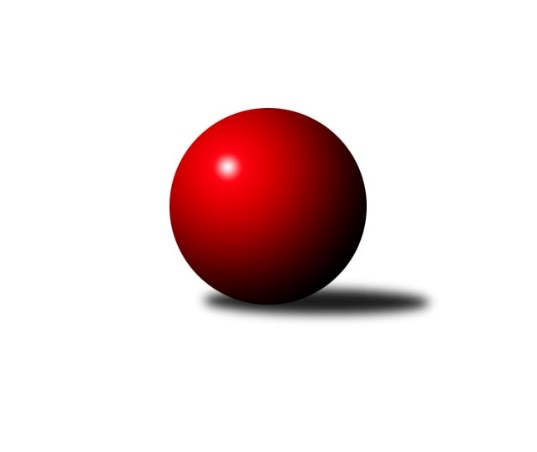 Č.6Ročník 2011/2012	22.10.2011Nejlepšího výkonu v tomto kole: 3386 dosáhlo družstvo: TJ Spartak Přerov ˝B˝3. KLM C 2011/2012Výsledky 6. kolaSouhrnný přehled výsledků:TJ Spartak Přerov ˝B˝	- TJ Sokol Michálkovice ˝B˝	8:0	3386:3167	17.0:7.0	22.10.SKK Jeseník ˝A˝	- SK Camo Slavičín ˝A˝	3:5	3091:3092	13.0:11.0	22.10.TJ Horní Benešov ˝A˝	- TJ Tatran Litovel ˝A˝	6:2	3291:3149	12.5:11.5	22.10.TJ Prostějov ˝A˝	- HKK Olomouc ˝B˝	5:3	3169:3077	13.0:11.0	22.10.TJ Sokol Machová ˝A˝	- TJ  Krnov ˝A˝	5:3	3161:3110	12.0:12.0	22.10.KK Zábřeh ˝B˝	- SKK Ostrava ˝A˝	7:1	3342:3122	15.5:8.5	22.10.Tabulka družstev:	1.	SK Camo Slavičín ˝A˝	6	5	0	1	30.0 : 18.0 	73.0 : 71.0 	 3144	10	2.	TJ Horní Benešov ˝A˝	6	4	1	1	30.5 : 17.5 	79.5 : 64.5 	 3198	9	3.	KK Zábřeh ˝B˝	6	4	0	2	31.0 : 17.0 	83.0 : 61.0 	 3183	8	4.	TJ Prostějov ˝A˝	6	4	0	2	29.0 : 19.0 	78.0 : 66.0 	 3182	8	5.	SKK Ostrava ˝A˝	6	4	0	2	26.0 : 22.0 	77.5 : 66.5 	 3135	8	6.	SKK Jeseník ˝A˝	6	3	1	2	26.0 : 22.0 	75.5 : 68.5 	 3139	7	7.	TJ Spartak Přerov ˝B˝	6	3	0	3	27.5 : 20.5 	80.5 : 63.5 	 3196	6	8.	TJ Sokol Machová ˝A˝	6	2	1	3	22.0 : 26.0 	62.5 : 81.5 	 3052	5	9.	TJ Sokol Michálkovice ˝B˝	6	2	0	4	22.0 : 26.0 	66.5 : 77.5 	 3104	4	10.	TJ  Krnov ˝A˝	6	2	0	4	17.0 : 31.0 	65.5 : 78.5 	 3095	4	11.	HKK Olomouc ˝B˝	6	1	0	5	14.0 : 34.0 	57.5 : 86.5 	 3035	2	12.	TJ Tatran Litovel ˝A˝	6	0	1	5	13.0 : 35.0 	65.0 : 79.0 	 3049	1Podrobné výsledky kola:	 TJ Spartak Přerov ˝B˝	3386	8:0	3167	TJ Sokol Michálkovice ˝B˝	Petr Vácha	146 	 154 	 134 	146	580 	 3:1 	 541 	 137	133 	 142	129	Josef Linhart	Jiří Divila st.	130 	 137 	 145 	123	535 	 3:1 	 522 	 154	124 	 126	118	Petr Řepecký	Vladimír Mánek	134 	 140 	 162 	162	598 	 4:0 	 487 	 122	111 	 128	126	Petr Jurášek	Jiří Divila ml.	135 	 149 	 132 	146	562 	 2:2 	 549 	 143	137 	 122	147	Tomáš Rechtoris	Stanislav Beňa st. *1	137 	 130 	 134 	136	537 	 3:1 	 513 	 138	125 	 115	135	Josef Jurášek	Vojtěch Venclík	148 	 150 	 153 	123	574 	 2:2 	 555 	 150	138 	 135	132	Václav Hrejzekrozhodčí: střídání: *1 od 91. hodu Milan KandaNejlepší výkon utkání: 598 - Vladimír Mánek	 SKK Jeseník ˝A˝	3091	3:5	3092	SK Camo Slavičín ˝A˝	Petr Šulák	109 	 126 	 124 	140	499 	 1:3 	 535 	 123	138 	 137	137	Rostislav Gorecký	Jiří Vrba 	128 	 111 	 122 	114	475 	 2:2 	 476 	 116	120 	 128	112	Jiří Zimek	Miroslav Setinský	129 	 149 	 120 	111	509 	 3:1 	 511 	 126	144 	 131	110	Zdeněk Gajda	Michal Smejkal	135 	 130 	 126 	123	514 	 3:1 	 480 	 120	136 	 114	110	Libor Pekárek ml.	Václav Smejkal	152 	 148 	 137 	141	578 	 2:2 	 568 	 137	139 	 141	151	Pavel Sláma	Jiří Fárek	130 	 124 	 134 	128	516 	 2:2 	 522 	 128	141 	 137	116	Karel Ivanišrozhodčí: Nejlepší výkon utkání: 578 - Václav Smejkal	 TJ Horní Benešov ˝A˝	3291	6:2	3149	TJ Tatran Litovel ˝A˝	Miroslav Petřek ml.	123 	 146 	 137 	131	537 	 2:2 	 542 	 135	116 	 130	161	Jakub Mokoš	Kamil Kubeša	118 	 145 	 139 	151	553 	 2:2 	 513 	 130	107 	 151	125	Miroslav Talášek	Bohuslav Čuba	152 	 126 	 132 	162	572 	 2:2 	 557 	 149	145 	 142	121	Jiří Čamek	Vlastimil Skopalík	136 	 130 	 138 	119	523 	 1:3 	 516 	 143	132 	 116	125	Kamil Axman	Michal Klich	147 	 124 	 139 	146	556 	 3:1 	 487 	 131	130 	 114	112	František Baleka	Petr Dankovič	142 	 135 	 123 	150	550 	 2.5:1.5 	 534 	 132	135 	 139	128	Jiří Kráčmarrozhodčí: Nejlepší výkon utkání: 572 - Bohuslav Čuba	 TJ Prostějov ˝A˝	3169	5:3	3077	HKK Olomouc ˝B˝	Petr Černohous *1	122 	 101 	 147 	119	489 	 2:2 	 505 	 126	128 	 133	118	Milan Sekanina	Josef Jurda	115 	 123 	 125 	136	499 	 1:3 	 535 	 113	129 	 145	148	David Pospíšil	Petr Pospíšilík	126 	 143 	 142 	165	576 	 4:0 	 464 	 117	114 	 128	105	Jiří Kropáč *2	Miroslav Znojil	123 	 124 	 142 	129	518 	 1:3 	 525 	 138	132 	 125	130	Radek Malíšek	Bronislav Diviš	126 	 122 	 156 	134	538 	 2:2 	 534 	 141	146 	 135	112	Aleš Čapka	Jan Pernica	156 	 141 	 135 	117	549 	 3:1 	 514 	 137	126 	 123	128	Dušan Říharozhodčí: střídání: *1 od 61. hodu Martin Zaoral, *2 od 61. hodu Josef ČapkaNejlepší výkon utkání: 576 - Petr Pospíšilík	 TJ Sokol Machová ˝A˝	3161	5:3	3110	TJ  Krnov ˝A˝	Vlastimil Grebeníček	114 	 140 	 142 	136	532 	 0.5:3.5 	 557 	 130	140 	 145	142	Bedřich Pluhař	Jaroslav Michalík	139 	 147 	 99 	143	528 	 2:2 	 540 	 123	143 	 127	147	Martin Koraba	Bohuslav Husek	111 	 122 	 129 	114	476 	 1.5:2.5 	 488 	 116	130 	 129	113	Jiří Forcek	Milan Dovrtěl	145 	 126 	 133 	121	525 	 3:1 	 496 	 131	120 	 119	126	Petr Vaněk	Radek Stoklásek	125 	 142 	 116 	146	529 	 2:2 	 488 	 133	126 	 120	109	Jiří Jedlička	Miroslav Míšek	141 	 147 	 146 	137	571 	 3:1 	 541 	 128	136 	 139	138	Vlastimil Kotrlarozhodčí: Nejlepší výkon utkání: 571 - Miroslav Míšek	 KK Zábřeh ˝B˝	3342	7:1	3122	SKK Ostrava ˝A˝	Josef Karafiát	160 	 126 	 143 	140	569 	 3:1 	 525 	 129	142 	 134	120	Vladimír Korta	Michal Albrecht	147 	 149 	 145 	120	561 	 3:1 	 519 	 142	113 	 134	130	Pavel Gerlich	Marek Ollinger	138 	 141 	 129 	136	544 	 4:0 	 474 	 121	125 	 118	110	Miroslav Pytel	Jiří Michálek	167 	 111 	 165 	150	593 	 3:1 	 523 	 105	150 	 152	116	Jiří Trnka	Václav Ondruch	133 	 146 	 127 	135	541 	 2.5:1.5 	 516 	 133	128 	 144	111	Libor Tkáč	Martin Marek	131 	 137 	 132 	134	534 	 0:4 	 565 	 135	151 	 135	144	Petr Holasrozhodčí: Nejlepší výkon utkání: 593 - Jiří MichálekPořadí jednotlivců:	jméno hráče	družstvo	celkem	plné	dorážka	chyby	poměr kuž.	Maximum	1.	Bronislav Diviš 	TJ Prostějov ˝A˝	573.50	370.9	202.6	1.6	3/3	(636)	2.	Milan Kanda 	TJ Spartak Přerov ˝B˝	565.83	365.5	200.3	1.5	3/4	(597)	3.	Petr Pospíšilík 	TJ Prostějov ˝A˝	556.17	364.7	191.5	1.7	3/3	(581)	4.	Václav Smejkal 	SKK Jeseník ˝A˝	555.83	366.8	189.0	4.1	3/3	(578)	5.	Vladimír Mánek 	TJ Spartak Přerov ˝B˝	552.67	369.2	183.5	2.8	4/4	(600)	6.	Miroslav Petřek  ml.	TJ Horní Benešov ˝A˝	549.00	357.0	192.0	2.2	3/3	(558)	7.	Miroslav Míšek 	TJ Sokol Machová ˝A˝	548.75	362.9	185.8	1.9	4/4	(571)	8.	Bohuslav Čuba 	TJ Horní Benešov ˝A˝	544.17	368.2	176.0	2.8	3/3	(572)	9.	Petr Holas 	SKK Ostrava ˝A˝	543.10	361.0	182.1	5.1	5/5	(586)	10.	Pavel Sláma 	SK Camo Slavičín ˝A˝	542.88	368.9	174.0	4.3	4/4	(568)	11.	Michal Klich 	TJ Horní Benešov ˝A˝	542.67	369.8	172.9	7.4	3/3	(560)	12.	Jiří Trnka 	SKK Ostrava ˝A˝	539.50	351.7	187.8	3.4	5/5	(580)	13.	Jiří Michálek 	KK Zábřeh ˝B˝	536.83	360.8	176.1	4.5	4/4	(593)	14.	Vojtěch Venclík 	TJ Spartak Přerov ˝B˝	535.75	363.0	172.8	4.4	4/4	(574)	15.	Marek Ollinger 	KK Zábřeh ˝B˝	535.00	363.7	171.3	4.6	4/4	(558)	16.	Michal Smejkal 	SKK Jeseník ˝A˝	534.75	350.5	184.3	4.3	3/3	(566)	17.	Josef Karafiát 	KK Zábřeh ˝B˝	533.92	366.2	167.8	7.6	4/4	(569)	18.	Rostislav Gorecký 	SK Camo Slavičín ˝A˝	532.75	363.2	169.6	3.4	4/4	(551)	19.	Stanislav Beňa  st.	TJ Spartak Přerov ˝B˝	532.13	363.8	168.4	7.1	4/4	(561)	20.	Jiří Fárek 	SKK Jeseník ˝A˝	531.58	357.0	174.6	5.8	3/3	(568)	21.	Josef Linhart 	TJ Sokol Michálkovice ˝B˝	530.25	357.8	172.5	2.9	4/5	(546)	22.	Kamil Kubeša 	TJ Horní Benešov ˝A˝	529.92	366.4	163.5	5.4	3/3	(556)	23.	Pavel Gerlich 	SKK Ostrava ˝A˝	529.30	356.2	173.1	4.5	5/5	(568)	24.	Petr Vácha 	TJ Spartak Přerov ˝B˝	529.08	363.9	165.2	5.5	4/4	(580)	25.	Radek Malíšek 	HKK Olomouc ˝B˝	529.00	363.0	166.0	7.3	3/4	(534)	26.	Michal Albrecht 	KK Zábřeh ˝B˝	528.08	361.2	166.9	5.2	4/4	(565)	27.	Jan Pernica 	TJ Prostějov ˝A˝	527.17	357.2	170.0	6.7	2/3	(549)	28.	Jiří Čamek 	TJ Tatran Litovel ˝A˝	526.56	355.9	170.7	5.7	3/4	(557)	29.	Petr Řepecký 	TJ Sokol Michálkovice ˝B˝	525.60	356.4	169.2	3.3	5/5	(546)	30.	Vladimír Korta 	SKK Ostrava ˝A˝	525.00	354.1	170.9	4.5	4/5	(573)	31.	Vlastimil Kotrla 	TJ  Krnov ˝A˝	525.00	364.3	160.7	5.9	5/5	(541)	32.	Vlastimil Grebeníček 	TJ Sokol Machová ˝A˝	524.58	357.8	166.8	4.2	4/4	(554)	33.	Václav Hrejzek 	TJ Sokol Michálkovice ˝B˝	524.40	352.6	171.8	6.6	5/5	(555)	34.	Vlastimil Skopalík 	TJ Horní Benešov ˝A˝	522.50	359.8	162.7	6.0	3/3	(545)	35.	Martin Marek 	KK Zábřeh ˝B˝	521.00	353.2	167.8	5.8	4/4	(568)	36.	Martin Koraba 	TJ  Krnov ˝A˝	519.70	351.5	168.2	8.1	5/5	(561)	37.	Kamil Axman 	TJ Tatran Litovel ˝A˝	518.83	351.2	167.7	3.8	3/4	(549)	38.	Roman Rolenc 	TJ Prostějov ˝A˝	518.33	342.3	176.0	2.7	3/3	(546)	39.	Zdeněk Gajda 	SK Camo Slavičín ˝A˝	517.67	356.0	161.7	4.3	3/4	(524)	40.	Jaroslav Michalík 	TJ Sokol Machová ˝A˝	517.33	361.2	156.2	6.2	4/4	(528)	41.	Libor Pekárek ml. 	SK Camo Slavičín ˝A˝	517.25	359.1	158.2	5.5	4/4	(565)	42.	Karel Ivaniš 	SK Camo Slavičín ˝A˝	516.50	346.3	170.3	4.8	4/4	(522)	43.	David Pospíšil 	HKK Olomouc ˝B˝	515.67	356.3	159.3	5.3	3/4	(565)	44.	Libor Tkáč 	SKK Ostrava ˝A˝	515.25	351.4	163.9	5.8	4/5	(565)	45.	Miroslav Talášek 	TJ Tatran Litovel ˝A˝	514.75	349.9	164.9	5.3	4/4	(546)	46.	Jiří Divila st. 	TJ Spartak Přerov ˝B˝	513.83	361.5	152.3	6.8	3/4	(556)	47.	Josef Jurášek 	TJ Sokol Michálkovice ˝B˝	512.90	357.1	155.8	7.2	5/5	(542)	48.	Jiří Jedlička 	TJ  Krnov ˝A˝	511.10	349.8	161.3	8.4	5/5	(576)	49.	Petr Šulák 	SKK Jeseník ˝A˝	510.75	340.3	170.4	5.8	3/3	(531)	50.	Petr Dankovič 	TJ Horní Benešov ˝A˝	510.17	355.9	154.3	6.1	3/3	(550)	51.	Milan Sekanina 	HKK Olomouc ˝B˝	509.63	352.8	156.9	5.3	4/4	(526)	52.	Dušan Říha 	HKK Olomouc ˝B˝	509.17	348.8	160.4	7.3	4/4	(529)	53.	Josef Jurda 	TJ Prostějov ˝A˝	506.44	343.7	162.8	5.9	3/3	(540)	54.	Tomáš Rechtoris 	TJ Sokol Michálkovice ˝B˝	506.25	346.3	160.0	8.3	4/5	(549)	55.	Miroslav Znojil 	TJ Prostějov ˝A˝	505.67	347.6	158.1	3.6	3/3	(518)	56.	Jiří Kropáč 	HKK Olomouc ˝B˝	504.56	345.3	159.2	3.4	3/4	(536)	57.	Jiří Vrba  	SKK Jeseník ˝A˝	504.38	345.5	158.9	7.1	2/3	(533)	58.	Jakub Smejkal 	SKK Jeseník ˝A˝	501.00	346.0	155.0	4.5	2/3	(510)	59.	Milan Dovrtěl 	TJ Sokol Machová ˝A˝	499.83	342.8	157.1	5.6	4/4	(559)	60.	Petr Vaněk 	TJ  Krnov ˝A˝	499.20	346.0	153.2	5.7	5/5	(539)	61.	Jiří Kráčmar 	TJ Tatran Litovel ˝A˝	498.50	351.5	147.0	6.8	3/4	(534)	62.	Jiří Zimek 	SK Camo Slavičín ˝A˝	497.17	342.3	154.8	7.7	3/4	(552)	63.	Josef Čapka 	HKK Olomouc ˝B˝	496.83	354.7	142.2	10.8	3/4	(510)	64.	David Čulík 	TJ Tatran Litovel ˝A˝	495.11	342.4	152.7	5.1	3/4	(536)	65.	Miroslav Pytel 	SKK Ostrava ˝A˝	493.75	343.8	150.0	8.0	4/5	(525)	66.	František Baleka 	TJ Tatran Litovel ˝A˝	491.33	352.8	138.5	8.0	3/4	(544)	67.	Petr Jurášek 	TJ Sokol Michálkovice ˝B˝	487.60	333.4	154.2	10.8	5/5	(506)	68.	Bohuslav Husek 	TJ Sokol Machová ˝A˝	476.83	332.6	144.3	10.0	4/4	(496)		Rostislav  Cundrla 	SKK Jeseník ˝A˝	564.00	384.0	180.0	6.0	1/3	(564)		Václav Ondruch 	KK Zábřeh ˝B˝	553.33	357.3	196.0	2.0	1/4	(568)		Jiří Divila ml. 	TJ Spartak Přerov ˝B˝	553.00	375.0	178.0	3.7	1/4	(579)		Pavel Pekárek 	SK Camo Slavičín ˝A˝	546.00	356.0	190.0	1.0	1/4	(546)		Jakub Mokoš 	TJ Tatran Litovel ˝A˝	542.00	369.0	173.0	4.0	1/4	(542)		Bedřich Pluhař 	TJ  Krnov ˝A˝	541.00	366.0	175.0	4.5	2/5	(557)		Martin Weiss 	TJ  Krnov ˝A˝	537.67	367.0	170.7	8.3	3/5	(546)		Petr Bařinka 	SK Camo Slavičín ˝A˝	534.00	366.0	168.0	6.0	1/4	(534)		Bronislav Fojtík 	SK Camo Slavičín ˝A˝	532.17	363.0	169.2	3.2	2/4	(556)		Michal Zych 	TJ Sokol Michálkovice ˝B˝	531.67	354.0	177.7	5.8	3/5	(544)		Milan Šula 	KK Zábřeh ˝B˝	527.50	356.0	171.5	5.0	2/4	(539)		Radek Stoklásek 	TJ Sokol Machová ˝A˝	526.17	361.2	165.0	6.5	2/4	(541)		Pavel Čech 	TJ Sokol Michálkovice ˝B˝	526.00	359.0	167.0	9.0	1/5	(526)		Petr Axman 	TJ Tatran Litovel ˝A˝	523.00	353.5	169.5	3.3	2/4	(550)		Aleš Čapka 	HKK Olomouc ˝B˝	520.00	361.5	158.5	7.0	2/4	(534)		Petr Černohous 	TJ Prostějov ˝A˝	519.00	341.0	178.0	4.0	1/3	(527)		Jaroslav Lakomý 	TJ  Krnov ˝A˝	513.00	351.0	162.0	5.5	2/5	(527)		Jiří Forcek 	TJ  Krnov ˝A˝	509.33	351.5	157.8	7.3	3/5	(557)		Jan Tögel 	HKK Olomouc ˝B˝	504.33	355.0	149.3	10.0	2/4	(546)		Miloslav  Compel 	KK Zábřeh ˝B˝	503.00	370.0	133.0	8.0	1/4	(503)		Martin Jindra 	TJ Tatran Litovel ˝A˝	500.00	338.5	161.5	6.5	1/4	(503)		Radek Foltýn 	SKK Ostrava ˝A˝	495.75	353.8	142.0	12.5	2/5	(520)		Stanislav Brosinger 	TJ Tatran Litovel ˝A˝	492.50	352.5	140.0	10.0	2/4	(500)		Miroslav Setinský 	SKK Jeseník ˝A˝	483.50	326.5	157.0	10.5	1/3	(509)		František Vícha 	TJ  Krnov ˝A˝	482.00	351.0	131.0	14.0	1/5	(482)		Petr  Šulák ml. 	SKK Jeseník ˝A˝	481.00	336.0	145.0	8.0	1/3	(481)		Jaroslav Pěcha 	TJ Spartak Přerov ˝B˝	474.00	315.0	159.0	6.0	1/4	(474)		Radek Husek 	TJ Sokol Machová ˝A˝	468.00	319.0	149.0	6.0	1/4	(468)		Jaroslav Navrátil 	SKK Jeseník ˝A˝	450.00	332.0	118.0	19.0	1/3	(450)		Jaromír Měřil 	TJ Sokol Machová ˝A˝	420.00	307.0	113.0	18.0	1/4	(420)Sportovně technické informace:Starty náhradníků:registrační číslo	jméno a příjmení 	datum startu 	družstvo	číslo startu
Hráči dopsaní na soupisku:registrační číslo	jméno a příjmení 	datum startu 	družstvo	Program dalšího kola:7. kolo29.10.2011	so	9:00	HKK Olomouc ˝B˝ - TJ Spartak Přerov ˝B˝	29.10.2011	so	9:00	TJ  Krnov ˝A˝ - KK Zábřeh ˝B˝	29.10.2011	so	10:00	TJ Tatran Litovel ˝A˝ - TJ Prostějov ˝A˝	29.10.2011	so	10:00	SK Camo Slavičín ˝A˝ - TJ Horní Benešov ˝A˝	29.10.2011	so	10:00	SKK Ostrava ˝A˝ - SKK Jeseník ˝A˝	29.10.2011	so	13:00	TJ Sokol Michálkovice ˝B˝ - TJ Sokol Machová ˝A˝	Nejlepší šestka kola - absolutněNejlepší šestka kola - absolutněNejlepší šestka kola - absolutněNejlepší šestka kola - absolutněNejlepší šestka kola - dle průměru kuželenNejlepší šestka kola - dle průměru kuželenNejlepší šestka kola - dle průměru kuželenNejlepší šestka kola - dle průměru kuželenNejlepší šestka kola - dle průměru kuželenPočetJménoNázev týmuVýkonPočetJménoNázev týmuPrůměr (%)Výkon3xVladimír MánekSp.Přerov B5982xPetr PospíšilíkProstějov111.335761xJiří MichálekZábřeh B5933xVáclav SmejkalJeseník A111.175781xPetr VáchaSp.Přerov B5801xJiří MichálekZábřeh B110.985933xVáclav SmejkalJeseník A5782xMiroslav MíšekMachová A110.765712xPetr PospíšilíkProstějov5762xVladimír MánekSp.Přerov B110.25981xVojtěch VenclíkSp.Přerov B5743xBohuslav ČubaHor.Beneš.A110.11572